PSYCHO-SCIENTIFIC FRONTIERSSelected publications from a variety of subjects of psycho-scientific research. Editor: Rolf Linnemann 	 (Certificated Engineer) * Steinweg 3b * 32108 Bad Salzuflen  * Tel. (05222) 6558Internet: http://www.psychowissenschaften.de 	E-Mail: RoLi@psygrenz.deTranslator’s email: evak30@optusnet.com.auFrom the journal “DIE ANDERE REALITÄT”, a scientific newspaper for parapsychology.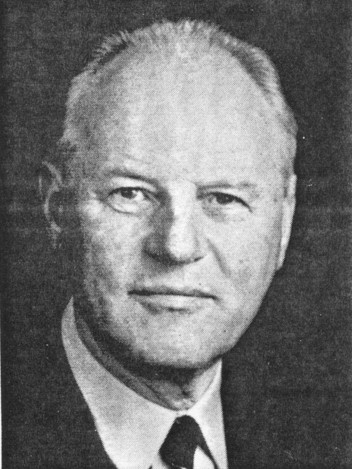 	Physicists present evidence 	of eternity	According to a lecture by	Prof. Dr. Ing. Franz MoserProfessor Dr. Engineer Franz Moser, studied technical chemistry at the Technischen Hochschule Graz and at Princeton University, USA. Since 1966, Professor and on the board of directors of the Institute for the basic processes of technology at the Technischen Universität, Graz in Austria. A report by Dr. Monika BertholdThe results of scientific experiments verify the existence of a hereafter, a life in new dimensions. Death is not the end. There is survival, a hereafter. A scientist from Graz asserts this. What’s unusual is that this assertion does not come from a theologian, but from a technician. He presents solid evidence gained from the latest physical experiments to support this. Experiments with electron delivered the evidence that eternity exists – and certainly not a mentally imagined, but a scientifically explainable eternity. This is promising news for everybody, also for non-religious people, and it stems from University Professor Dr.-Ing Franz Moser, on the board of directors of the Institute for Process Technology at the Technological University, Graz. He refers to experiments within quantum mechanics. One is for instance aware that pairs of electrons form a system. This in a form where one electron displays a physical attribute (for instance spin) of plus ½ and the other electron of minus ½. If one changes the physical attributes of one in whatever fashion, the attributes of the other changes automatically, that is to say instantly so that the total value always returns to zero. Physicists had held the opinion up to then, that this phenomenon only appear within spatial closeness. New experiments have however unambiguously verified that this system also remains intact at unimaginable distances. “Even if one were to shoot one of the electrons to Sirius for instance, a star that is nine lightyears from planet Earth.” Scientific experiments clearly show that pairs of electrons compliment one another independent of space. These physicists recognised that this reality is an integral structure wherein everything is connected to everything else. Moser explained that if phenomena exist that can exist independent from space and therefore also independent of time, dimensions must exist that we have not yet grasped. We must be dealing with dimensions that go beyond our known dimensions like length, width, height and time. Ergo a dimension devoid of time and this is eternity, the world of the hereafter, the world of consciousness. These latest insights place us at the end of the materialistic age and at the beginning of a new, metaphysical age – an age that transcends all hereto made experiences – the scientist from Graz ventures. “We are presently experiencing the end phase of one and the birth throes of another. Many different metaphysical views of the world existed over the past millennia. We can however understand the new one this time around. This is the first time in human history that an absurd view of the world can be experimentally verified by the sciences.” These new insights also form the basis for a new image of man: The individuum that consists of a body and a consciousness. Moser determines that these two areas have not been fully taken into consideration up to now. Most people totally identify with their body.  “We say, I am getting old, I must die. It does indeed mean that my body is getting old and the body must die. But the consciousness remains timeless. And this consciousness gives human beings a timeless, eternal existence.”  Moser stipulates further:“We always live simultaneously in two worlds, namely within the biological, physical reality that is the here and now and in an energy-conscious-reality that is the hereafter.’ This image of man finds confirmation to an increasing degree in the new discipline, namely the science of death (Thanatology). This doesn’t just include the latest insights from physics, biology and psychology, but also the results from numerous researches into dying and the state of death. The comparison of these reports with the ancient doctrines of wisdom of the Egyptians, the Tibetan Book of the Dead or the Gilgamesh-epos exposes astonishing consensuses. And for instance, also in the near-death conditions of the clinically dead that have been “brought back to life”. Experiences like bells ringing, humming sounds or going through a tunnel, becoming consciously aware of exiting the body, light phenomena, a review of one’s life and an incredible feeling of peace are reported about over again. Moser asserts that one can conquer the fear of old age and death on this basis. One can even learn to age and to die, but one has to start this as early as possible, in one’s youth. But how? Moser recons that Lotte Ingrisch describes it best in her “Reiseführer ins Jenseits” (Travel guide to the hereafter):“Nobody teaches us to die. But all of us die. And only a few can teach us, because they have a talent for it. Most regards death as an end filled with horror that is followed by horror without an end. This isn’t true! Death is a fairy-tale. Do not be afraid. Death is completely different from what we think it is. We can safely bury this bugaboo, because it is nothing more than a figment of our upbringing and our fantasy. A Grim Reaper, a Slaughterer or a Strangling Angel does not exist. Death turns simple and easy if one does not dramatize it. So easy in fact that one might not even feel it. The surprising message is that dying doesn’t even hurt. Because the so fervently feared death throes are actually just a battle to survive the dying engage in, instead of letting go. Those that do not fight it, will also not suffer. Receive death like a lover and death with not violate you.” * * * * * * *